JOB DESCRIPTION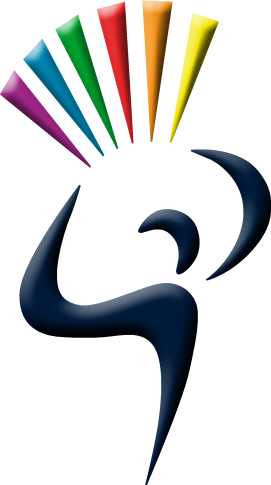 Job title		Learning Support Assistant (Maths)Responsible to:	SENCoKey interface with: 	Learning support team			Other academy staff  			Parents 			Year Heads			Academy Leadership  team   Salary:			Grade 5Teaching commitment:	26.67 hours per week			39 weeks per year (to include all term time and training days)Strategic purpose – what you are trying to achieveTo provide support under the direction of the Assistant Principal  To contribute to students’ effective learning through the use of individual classroom support To prepare learning resources and differentiate work as appropriate Continual improvement of your own teaching through maximising your own professional learningTo liaise with parents to foster further learning development at homeTo seek to enable students to become more independent learnersTo foster the participation of students in the social and academic processes of the academyTo act as coach for students across the schoolKey responsibilities – what you are responsible forTo support students in learning activities, including supporting additional learning needs, development and 	inclusion, in groups and on a one-to-one basisTo source/create/differentiate suitable learning resources where appropriateTo carry out the duties of a coach To foster the further development of language and vocabularyTo contribute to the health and well-being of the studentTo accompany students on educational trips in addition to normal hoursTo support the academy’s curriculumTo provide support for learning activities across the academyTo maintain effective working relationships with colleagues and parentsTo contribute to the maintenance of student safety and security both on and off siteTo review and develop own professional practiceTo be aware of confidentiality issues linked to home/student/teacher/school work and to keep confidence as 	appropriateTo participate in appropriate student-based meetings and training activitiesOther requirements of the postTo participate in Staff Training Days and other training opportunities in disaggregated time, as requiredTo participate in other continuing professional development opportunities, as required or agreedTo participate in the academy programme of Performance Management To participate fully in team self-reviews and other agreed procedures for monitoring the quality of student support To provide invigilation as requiredTo comply with all financial, safety, data protection, IT software licensing, child protection and equal opportunity requirements and any other relevant guidelinesTo undertake any other reasonable duties as may be agreed from time to time with the Coordinator or the PrincipalCommitment to Rawlins values which are based on Christian and British valuesTo uphold and promote the Rawlins WayWe respect and care for each otherWe work hard to learn and to achieveWe face challenges positively togetherOther reasonable duties that the Principal may ask you to perform.The Academy is committed to safeguarding and promoting the welfare of the young people and expects all staff and volunteers to share this commitment.  This post is subject to an Enhanced Disclosure and Barring checkThis post is subject to an Enhanced Disclosure and Barring Service check. 